				a.s.2022/2023PROGRAMMAZIONE DISCIPLINARE1.	I risultati di apprendimento sulla base della normativa vigente, con riferimento alla programmazione del Consiglio di classe(per i Licei: D.P.R. n. 89/2010 e Indicazioni Nazionali di cui al D.I. n. 211/2010; per gli Istituti Tecnici: D.P.R. n. 88/2010 e Linee Guida trasmesse con Direttive M.I.U.R. n. 57 del 15/7/2010 e n. 4 del 16/1/2012; per gli Istituti Professionali: D.P.R. n. 87/2010 e Linee Guida trasmesse con Direttive M.I.U.R. n. 65 del 28/7/2010 e n. 5 del 16/1/2012)2.	Situazione in ingresso (osservazioni ed esiti del test, preferibilmente di asse)3.	Contributo della materia al conseguimento delle competenze di cittadinanza4.	Contributo della materia al conseguimento delle competenze di asse 5.	Articolazione di conoscenze, abilità e competenze in unità di apprendimento (se le competenze e le abilità sono indicate con codici, allegare una tabella con la descrizione in chiaro)Es.:TITOLO UDA (indicare se disciplinare o interdisciplinare)6.	Criteri e strumenti di valutazione (test d’ingresso, prove al termine delle UdA, prove esperte, altro. Si richiama l’attenzione sul fatto che tutte le prove concorrono alla valutazione dell’allievo, sia per le competenze acquisite che per le singole materie)7.	Modalità di recupero e potenziamento(anche attraverso peer tutoring e cooperative learning)8.	Contributo della materia all’orientamento formativo degli studenti 9.	Modalità di coinvolgimento dei genitori e degli studenti nella programmazioneIndirizzo:Indirizzo:Classe:Sezione:Disciplina:Docente: Prof.Disciplina:Docente: Prof.Classe           sez.        indirizzoNumero Studenti:Libro di Testo:Altri Materiali Didattici: CompetenzeAbilitàConoscenzeAltre materie coinvolteAzioni del docenteAzioni degli studentiMateriali e strumentiProdottiTempi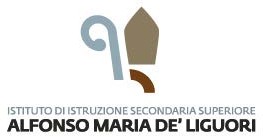 